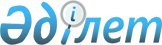 О мерах по реализации избирательных прав граждан Республики Казахстан
					
			Утративший силу
			
			
		
					Указ Президента Республики Казахстан от 9 сентября 2005 года N 1643. Утратил силу Указом Президента Республики Казахстан от 18 июня 2009 года № 829       Сноска. Утратил силу Указом Президента РК от 18.06.2009 № 829 .       Подлежит опубликованию    

в республиканской печати      В целях проведения в Казахстане 4 декабря 2005 года свободных, справедливых и конкурентных выборов Президента Республики Казахстан , составляющих основу демократического развитии нашей страны, и руководствуясь статьей 40 Конституции Республики Казахстан, ПОСТАНОВЛЯЮ: 

     1. Центральной избирательной комиссии Республики обеспечить надлежащее проведение очередных выборов Президента Республики Казахстан и реализацию в ходе выборов конституционного права граждан Республики избирать и быть избранными. 

     2. Правительству Республики осуществить полное и своевременное финансирование предстоящих выборов Президента Республики Казахстан. 

     3. Генеральной прокуратуре Республики ужесточить надзор за соблюдением законодательства, оперативно реагировать на жалобы и иные обращения о фактах нарушений законодательства о выборах . 

     4. Акимам областей, городов Астаны и Алматы обеспечить своевременное составление и достоверность списков избирателей , оказывать всемерное содействие территориальным и участковым избирательным комиссиям в решении вопросов организации и проведения предстоящих выборов. 

     5. Министерству культуры, информации и спорта Республики совместно с Центральной избирательной комиссией в период предвыборной агитации обеспечивать равный доступ кандидатов в Президенты Республики Казахстан к средствам массовой информации. 

     6. Центральной избирательной комиссии Республики по представлению Министерства иностранных дел Республики согласно законодательству осуществлять аккредитацию наблюдателей иностранных государств и международных организаций, а также представителей иностранных средств массовой информации, прибывающих в Казахстан на предстоящие выборы. Z990451   P970903      

     7. Министерству юстиции Республики обеспечить своевременное оформление и выдачу удостоверений личности и паспортов гражданам Казахстана, регистрацию избирательных фондов кандидатов в Президенты Республики Казахстан. 

     8. Министерству внутренних дел Республики совместно с акимами областей, городов Астаны и Алматы принять все меры по обеспечению общественного порядка и общественной безопасности в период избирательной кампании по выборам Президента Республики Казахстан. 

     9. Рекомендовать политическим партиям и иным общественным объединениям Казахстана установить общественный контроль за ходом проведения избирательных мероприятий. 

     10. Настоящий Указ вводится в действие со дня опубликования.       Президент 

     Республики Казахстан 
					© 2012. РГП на ПХВ «Институт законодательства и правовой информации Республики Казахстан» Министерства юстиции Республики Казахстан
				